FOCUS ENERGY LIMITEDTENDER NO. FEL/RAJ/2015-2016/001BIDDING DOCUMENT FOR PROCUREMENT OF 65 MMSCFD CO2 REMOVAL PLANT (MDEA BASED)PROCUREMENT UNDER OPEN INTERNATIONAL COMPETITIVE BIDDING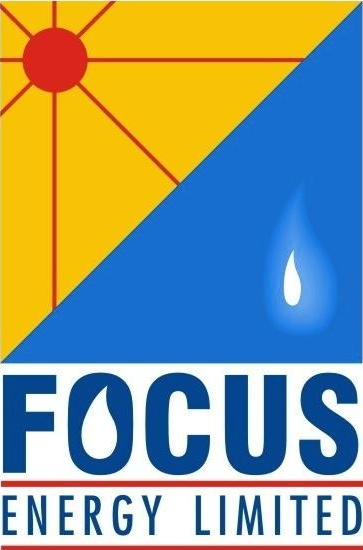 FOCUS ENERGY LIMITED3rd Floor Gopala Tower, 25 Rajendra Place, New Delhi-110008, India.Telephone: +91-11-42300400, 25065011/12,Fax: +91-11-4166776REQUEST FOR QUOTATION (RFQ)PROJECT:			 	SGL GAS FIELD PHASE-IILANGTATLA JAISELMER RAJASTHAN PROJECTITEM:	PROCUREMENT CO2 REMOVAL PLANT (MDEA BASED)Tender Closing Date: 		30Th July, 2015 13:00 HrsTender Opening Date:		25Th May, 2015 13:00 HrsBid Closing Date: 		31St July, 2015 17:00 HrsBid Opening Date:	 	31St July, 2015 16:00 HrsGentlemen,M/s. Focus Energy Limited requests bids, for the captioned item in total compliance to technical specifications, scope and terms & conditions of enquiry documents/attachments. Your offer must be complete in all respect and must contain confirmation/compliance to all points of enclosed Bidding Documents without any deviations i.e. ZERO DEVIATION OFFER, failing which your offer will be liable for rejection.ANNEXURE A to H of Bid should be submitted in original in physical form in sealed envelopes or scanned copies via email. Bids complete in all respects should be submitted to following places:Physical Address: 3rd Floor Gopala Tower, 25 Rajendra Place New DelhiEmail: tenders@focusoil.inThe last date of Bid closing will be 31St July 2015 at 05:00 pmPlease confirm that you have not put on blacklist by FOCUS or any of its PMC’s (EIL, PDIL, MECON, Wood Group, Tractable or Hydrocarbon Project Engineers Limited) or blacklisted by any Government Department / Public Sector on the due date of submission of bid. If you have been banned or delisted by any Government or Quasi Government agencies or PSUs, then this fact must be clearly stated. If this declaration is not furnished your bid shall be treated as non-responsive and liable for rejection.We reserve the right to make any changes in the terms and conditions of purchase and to reject any or all the bids.* Please specify Bidding Document number on all correspondence provided from your side and note that this is not an order.Bids complete in all respects should be submitted on or before last date and time of Bid submission.  The Physical Bids sent through Fax/E-mail/Courier/Post will be accepted.Very truly yours,For & on behalf of Focus Energy LimitedArun RaiCommercial ManagerEnclosure:1) Annexure A to HM/s Focus Energy Limited, New Delhi, invites bids through tendering on International Competitive Bidding basis for CO2 REMOVAL PLANT (MDEA BASED) for SGL GAS FIELD PROJECT PHASE-2, JAISALMER RAJASTHAN INDIA Project under single stage meeting the Bid Evaluation Criteria as detailed herein.Brief Project Details & Salient Features of Bid Document:M/s Focus Energy Limited intend to install Gas processing plant consisting of 65 MMSCFD CO2 REMOVAL PLANT at its SGL Gas Field, Jaisalmer, Rajasthan IndiaSalient Features of Bid Document:Type of Enquiry:  Tendering on International Competitive Bidding basis.Bid Document No./Tender no:  (To be referred in all future correspondence)Bid Closing Day and Time: 15th July 2015 at 05:00 pm(If The particular day is  happened  to  be  a  declared holiday in Focus  New Delhi, the next working day shall be considered)The foreign bidders can submit the bidding document by submitting bid document in US Dollars or Indian Rupees (directly or through their authorized Indian representative).Contact Person:  Mr. Arun Rai E-mail: tender@focusoil.inPhone: +91 11 42300400 Fax No: +91 11 41667766Bids complete in all respects should be submitted on or before last date and time of Bid submission.  The Physical Bids sent through Fax/E-mail/Courier/Post will be accepted.Scope of SupplyScope Of Work Vendor shall be responsible for, but not limited to, the following scope of work:Process Design of the complete Gas Dehydration System.Mechanical design, sizing, engineering, material procurement, coordination, fabrication, surface treatment, quality control, inspection & testing, certification, insulation, painting, packaging and supply of CO2 Contactor with integrated Scrubber in accordance with the datasheet and specifications enclosed with RFQ.Mechanical design, Electrical design, sizing, engineering, material procurement, coordination, fabrication, surface treatment, skid assembly, quality control, inspection & testing, certification, insulation, painting, packaging and supply of the CO2 Regeneration Package, complete in all respect, in accordance with the datasheet and specifications enclosed..Design of vessels, fabrication drawings and hook-up drawings, isometrics drawings, all piping, electrical, control system local and remote, interconnecting piping system including Valves & fittings and accessories, instrumentation and control systems.Design of piping, electrical, instrumentation & control system and structural within the CO2 Regeneration skid battery limit.Unit Control Panel and Local control Panels for the complete Gas Dehydration System.Assistance during commissioning, start-up and Performance Guarantee Test as an optional scope of work.Process performance guarantees and equipment/materials guarantees.Third Party Inspections and Certification/Classification work as per Inspection Category A.Design and engineering of interconnecting piping system, Instrumentation, controls, safety and shut down system between CO2 Contactor and the CO2 Regeneration package battery limit, including the GA and ISO drawings, based on the plot plan provided in the RFQ. The Plot Plan indicates the locations of the Contactor and the CO2 Regeneration Package. The supply and installation of the interconnecting piping system is however, excluded from the scope of the vendor.Design, engineering, procurement and supply of Instruments for the interconnecting piping between the CO2 Contactor and the CO2 Regeneration Package, for installation by the Purchaser/Company.Vendor shall perform all necessary process simulations, design calculations and consider adequate design margins while specifying equipment’s/ instrumentations. Vendor’s responsibility also includes carrying out safety studies, review operability aspect of the facilities and incorporate findings of the same while designing the facilities. Any deviation shall require Company’s approval. Vendor shall develop detailed process design basis, process flow diagrams; material & energy balance data for different cases indicated in the datasheet and design the process and associated systems accordingly.Further vendor shall develop detailed Piping and Instrumentation Diagrams, Causes & Effect diagrams, SAFE charts, incorporating all suppliers’ information. Contractor shall prepare data sheets / specifications for all the tagged items (equipment’s / instruments, etc.).Vendor shall ensure that design of Gas Dehydration System shall meet the relevant codes requirements. A typical list of applicable codes is included in the RFQ document. This, however, cannot be taken as an exhaustive list and various codes as mentioned in various other specifications and standards as well as those applicable as per good engineering practice shall also form the basis and have to be followed by the Vendor in consultation with Purchaser/ Company. Vendor shall submit calculations reports / documents / drawings as per list given below for company’s review and approval. PROCESS PERFORMANCE REQUIREMENTSThe Gas Dehydration System (including the CO2 Contactor and the CO2 Regeneration Package) will be subjected to performance testing. The basic design shall meet the performance requirements. The Vendor shall guarantee the process performance of all the equipment’s in the gas dehydration system. The guarantee shall extend to the design parameters specified in the attached datasheet/functional specifications.Standards And SpecificationsThe requirements of this section represent the minimum acceptable requirements. The findings of the safety studies/risk assessments may mandate additional requirements  (above those stated  in  this document) for the safety/firefighting, etc systems.StandardsThe work shall be designed in accordance with the standards and specifications listed below, except where varied by agreement.GAS INLET AND OUTLET SPECIFICAITONS a) Natural Gas Composition Other required details are as follows:b) Outlet Specifications:SITE CONDITIONS :INSTRUCTIONS TO BIDDER&CONDITIONS OF CONTRACTDEFINITIONS:"Purchaser"  means FOCUS ENERGY LIMITED, New Delhi and "Supplier" means such persons, firms, company, Government or other authority as may supply or agree to supply materials/stores/Plant & Equipment and /Line Pipes/Pipe Fittings/ Valves or services to the purchaser. “Consignee” means FOCUS, New Delhi.VALIDITY OF OFFER:The validity of offer shall be 90 days from the date of closing of tender.DELIEVERY & COMPLETION PERIOD:The bidder should submit delivery schedule of 65 MMSCFD CO2 REMOVAL PLANT (MDEA BASED) and the delivery/completion period under the following heads is discuss. DOCUMENTS:The services required, bidding procedures and contract terms are prescribed in the Bidding Documents.  The bidder is expected to examine all instructions, forms, terms and specifications in the Bidding Documents. Failure to furnish all information required in the Bidding Documents or submission of a bid not substantially responsive to the Bidding Documents in every respect will be at the Bidder's risk & responsibility and may result in the rejection of its bid. AMENDMENT OF BIDDING DOCUMENTS:Any time prior to the deadline for submission of bids, the Company may, for any reason, whether at its own initiative or in response to a clarification requested by a prospective Bidder, modify the Bidding Documents by issuance of an Addendum.The Addendum will be sent in writing through E-mail or by facsimile to all prospective Bidders to whom it has issued the bid documents and will be binding upon them. The Company may, at its discretion, extend the deadline for bid submission, if the Bidders are expected to require additional time to take the Addendum into account in preparation of their bid or for any other reason.LANGUAGE OF BIDS:The bid as well as all correspondence and documents relating to the bid exchanged between the Bidder and purchaser shall be in English.Language, except that any printed literature may be in another language provided it is accompanied by an English translated version, which shall govern for the purpose of bid interpretation. TWO PACKET SYSTEMThe Bidders shall submit their offer in a “two packet (envelope) system”. First Packet (envelope) shall contain the Pre-qualification documents, Technical and Commercial terms & conditions. It should not contain any price bid in this packet. The packet should be super scribed “Packet-1, Technical & Commercial Offer”.Second Packet (envelope) shall contain the Price Offer as per our “Price Schedule” placed at Section-I. This packet should not contain any other terms & conditions except price bid. This Packet should be super scribed as “Packet-2, Price Offer”.The offers should be submitted in our office as per the date and time given. FOCUS will first open Packet-1. After FOCUS has evaluated the Technical & Commercial offer after seeking all clarifications if required. Packet-2 of those bidders only who fully comply with FOCUS’s requirement technically & commercially, will be opened and compared.  ADDRESS FOR SUBMISSION OF TENDER:Tenders duly sealed as above should be sent at the following address: -FOCUS ENERGY LTD,3rd Floor, Gopala Tower25, Rajendra Place, New Delhi-110 008Ph:+91-11-42 300 400/ 25751934/35/36Fax:+91-11-25751937Email: tenders@focusoil.in DOCUMENTS TO BE SUBMITTED WITH THE BIDBidder shall furnish the following details in the technical part of the bid:Copies of original documents duly notarized defining the constitution or legal status of the bidder, place of registration and principal place of business and in case of a joint venture or foreign collaboration such details for each party thereto constituting the bidder.Name of signatory on Tender, his title / designation and address.  Names and signatures of those authorized to act on signatory's behalf, countersigned by signatory.Documentary evidence in the form of detailed description of the equipment, including essential technical and performance characteristics, drawings, literature establishing their conformity to the bid document, date of manufacture of the equipment etc.Bidders are requested to provide lists of equipment, instruments and vehicles they would use for undertaking the Work.  Details of experience and past performance of the bidder (or of each party to a joint venture or foreign collaboration) on work of a similar nature within the past 3 years and details of current work in hand and other contractual commitments, indicating current areas of operation and clients.Documentary proof of collaboration with a foreign Company (in case of joint venture), in the form of a letter from the foreign collaborator, or agreement valid during the Contract duration with requisite Government of India / Reserve Bank of India approvals.Confirmation accepting liability for all taxes and duties.DOCUMENTS COMPRISING THE BID:The bid submitted by the Bidder shall comprise of the following components:TECHNICAL BIDComplete technical details of the Carbon Steel Seamless Line Pipe specifications with catalogue, etc.Time schedule for the completion of this project as per Annexure-A.Form of performance bank guarantee as per Annexure - BStatement of Non-compliance as per Annexure-CLetter of Authority as per Annexure-ECommercial Details & Past Performance Annexure-FDetail of Experience Annexure-GAny other information/details required as per bid document including addenda/corrigenda to this bid document, if issued.COMMERCIAL/PRICE BIDTender acknowledgment as per Annexure-DPrice-Bid Format as per Section-I.SIGNING OF CONTRACT:The Company notifies the successful Bidder that its Bid has been accepted, the Company will either call the successful bidder for signing of the agreement or send the Contract Form provided in the Bidding Documents, along with the Conditions of Contract, Technical Specifications, Schedule of rates incorporating all agreements between the parties.Within 30 days of receipt of the final contract document, the successful Bidder shall sign and date the contract and return it to the company.BID PRICEThe Bidder shall quote their price for the entire Scope of Work in accordance with the Price Schedule (Section-I).Supply of GoodsA. Foreign Supplies (Finished goods imported for this project):In terms of Sl No.216 / 217 of Notification No. 21/2002-Customs dated 01/03/02 as amended from time to time, the goods specified in List 12 required in connection with petroleum operations undertaken under specified contracts are eligible for import at Nil Customs Duty. Bidders therefore shall quote Prices of all such Foreign Supplies on CIF Nhava Sheva/ Mumbai basis including packing & forwarding charges, and all duties, taxes etc. except Customs Duty. Bidders shall not include any Customs Duty in their quoted price for such items/goods appearing in List No. 12. Focus Energy Ltd. will issue necessary Recommendatory Letter to Directorate General of Hydrocarbons (DGH) (Govt. of India) for issuance of Essentiality Certificate for availing the ‘NIL’ Customs Duty. Bidders however, must declare the CIF values of such imported items separately in the Price Schedule (Section-II) of this tender document.B. Indigenous Supplies (Goods to be supplied from within India including items having Import content):As per Export Import policy in vogue, supply of goods to any project or purpose in respect of which the Ministry of Finance, by a Notification, permits the import of such goods at zero Customs Duty (Para 8.2(f) of EXIM Policy) is eligible for Deemed export provided the goods are manufactured in India. The benefits available on the Deemed Export are as under:Advance Authorization / Advance Authorization for annual requirement/ DFIA..Deemed Export DrawbackExemption from terminal excise duty.Further, as per Central Excise Notification No. 06/2006-CE dated 01.03.2006, Sl No. 91. read with condition No.19, Excise duty is “Nil” for the goods supplied against International Competitive Bidding since the goods are exempted from the duties of Customs under Customs Notification No.21/2002 dated 01.03.2002. If the Indian bidder is offering completely imported product, FOCUS will provide necessary recommendatory letter to DGH, Govt. of India for issuance of Essentiality Certificate to avail the Nil Customs Duty benefits. Bidder will be required to arrange necessary Essentiality Certificate from the appropriate authority to avail the nil duty benefit. The bidders are requested to check the latest position on the subject on their own and FOCUS shall not accept any liability, whatsoever, on this account.Indian bidders shall quote Prices of all the Indigenous Supplies on FOR dispatching point basis including packing & forwarding charges, and all taxes & levies as applicable except Customs Duty and Excise Duty. Since the goods will be used by FOCUS in the PEL/ML areas, applicable Customs Duty on the imported goods shall be zero and Indian bidders shall be eligible for Deemed Export benefit, under which the Excise Duty is exempted. Necessary certificates/documents for availing the benefits under Deemed Export shall be issued by FOCUS.Indian bidders are, however, advised to check the latest Govt. of India guidelines / regulations in this regard and quote accordingly. INSPECTION:FOCUS reserves its right for Pre-shipment/pre-dispatch inspection which may be carried out at manufacturer's/supplier's work by FOCUS's authorized representative or a third party inspection agency nominated by FOCUS to ensure that the materials/equipment, being supplied, conform to the contractual specifications. Travelling, lodging and boarding expenses of FOCUS's representative(s) shall be borne by FOCUS but necessary facilities to carry out tests/witness inspection shall be provided by the manufacturer/supplier, free of cost.Within 30-45 days of receipt of purchase order/contract, the supplier/ manufacturer shall submit to FOCUS details of their Quality Assurance plan. Manufacturer / Supplier, shall give, in writing, at least 10 days’ notice to FOCUS/FOCUS’s nominated Inspecting Agency to enable it to depute its authorized representative to witness the inspection of the materials / equipment.In case FOCUS's representative is unable to reach the venue of inspection on the specified date and time or in case FOCUS decides not to inspect/witness the inspection, the manufacturer/supplier shall go ahead with the testing/inspection, as scheduled. However, authenticated copies of test reports, indicating various test procedures and test parameters, together with permitted values as well as the values actually obtained, shall be faxed / submitted to FOCUS for approval. The material/equipment shall be dispatched only after receipt of FOCUS's written approval of the inspection/test report or Waiver of Inspection, as the case may be.In case materials/equipment fails or is found defective during inspection, as well as in those cases where equipment is not ready for inspection at the appointed time and dates, total cost of re-inspection including travel, lodging and boarding of the inspection officials shall be to manufacturer's/supplier's account.FOCUS's representative(s) will include FOCUS's employee(s) or employee(s) of an independent agency appointed by FOCUS. WARRANTY:Notwithstanding the pre-dispatch inspection by FOCUS's representative, Bidder shall provide complete warranty against any manufacturing defect, design and such other defects for a period of 12 months from the date of installation at site or 18 months from date of supply whichever is later. All such defects shall be removed by the Bidder at his own cost within a reasonable period of time as agreed with FOCUS representative.CURRENCY:Prices shall be quoted & paid in Indian Rupees (INR) for Indian supplier and USD for the International supplier / vendor.CONVERSION TO SINGLE CURRENCYWhile evaluating the bids, the closing rate of exchange declared by State Bank of India on the day prior to price bid closing will be taken into account for conversion of foreign currency into Indian Rupees. Where the time lag between the closing of the price bids and final decision exceeds three months, the rate of exchange declared by State Bank of India on the date prior to the date of final decision will be adopted for conversion PRICES:Prices quoted shall be CIF price including all materials, manpower, handling, Loading & unloading, sea & inland transportation, marine & transit insurance, custom clearance.Prices shall be inclusive of all temporary permit, freight, insurance and all such other costs. Prices shall remain firm and no escalation shall be permissible. All statutory taxes and duties, as applicable, within India shall be paid / reimbursed by FOCUS at actuals on production of documentary evidence.COST OF BIDDINGThe Bidder shall satisfy himself as to the nature and location of the work, project site, site conditions, general and local conditions and other factors incident to the performance of the work. Included in such factors, but without limitation, are those bearing upon site accessibility, availability of labour and the uncertainties of weather and other physical conditions, which may be encountered in the performance of the work.While the Company has made an effort to define the total volume of work, the Company shall not be made liable for any increase or decrease in the actual executable quantities of Work within the Scope of Work, nor shall such increase or decrease in the actual quantities form the basis of any alteration of rates quoted and accepted or for any claim for additional compensation, damages or loss of profits or otherwise.Bidder shall bear all costs associated with the preparation and submission of bid. Focus Energy Limited will in no case be responsible or liable for those costs, regardless of the conduct or outcome of the bidding process.PAYMENT TERMS:Payment to the contractor shall be made in the following manner:- 100% Irrevocable LC at sight from nationalized Indian Banks.INDEMNITIES
The supplier shall indemnify and keep the purchaser indemnified against all actions, proceedings claims, damages, costs and expenses arising from the incorporation in or use of work of any such articles, processes or supplies made under this agreement. Supplier shall at all times indemnify the Purchaser against all claims which may be made in respect of the Stores for infringement or any right protected by patent, registration of design or trade mark and shall take all risk accidents or damages which may cause a failure or the supply of the whatever cause arising and the entire responsibility for the sufficiency of all the means used by the supplier for the fulfillment of the contracts provided always that in the event of any claim in respect of alleged break of letter patent, registered design or trade-marks being made against the Purchaser the Purchaser shall notify the supplier of the same and the Supplier should at his own expenses settle any dispute or conduct any litigation that arise there from and the Purchaser will stand absolved of all responsibilities in that connections.DEMURRAGEAll demurrage, wharf age and other expenses incurred due to delayed clearance of goods, or for any other reasons, either at Indian port of entry, or at any clearing point, shall be to the successful bidder’s account. The successful bidder shall be responsible for making all necessary arrangements for complying with all necessary formalities at the Indian port of entry.TERMINATION:A) Termination for default:FOCUS may, without prejudice for breach of contract, 10 days after written notice of default sent to the supplier, terminate this contract in whole or in parts.If he fails to deliver full or part consignment within the time period(s) specified in the contract or any extension thereof granted by FOCUS.ii) 	If he fails to perform any other obligation under the contract or,iii) 	If he, in either of the above circumstances, does not cure his failure with in a period of 30 days or longer period as specified by FOCUS after receipt of the default notice from FOCUS.In the event FOCUS terminates the contract in whole or in part, pursuant to above, FOCUS may procure, upon such terms and in such manner as it deemed appropriate, equipment/plant similar to those undelivered, and Supplier shall be liable to FOCUS for any excess costs for such similar equipment/plant.B) Termination for insolvencyFOCUS may at any time terminate the contract by giving written notice to Supplier without any compensation, if the supplier becomes bankrupt or otherwise insolvent, provided that such termination will not prejudice or effect any right to action or remedy which has accrued or will accrued thereafter to FOCUS.DEADLINE FOR SUBMISSION OF BIDS:Bids must be received by the company at the address specified in the “Letter of Invitation” not later than 16:00 Hrs. (Indian Standard Time) on the bid closing date mentioned in the "Letter of Invitation ". LATE BIDS:Any Bid received by the Company after the deadline for submission of bids prescribed by the Company shall be rejected. MODIFICATION AND WITHDRAWAL OF BIDS:The Bidder after submission of bid may modify or withdraw its bid by written notice prior to bid closing.The Bidder's modification or withdrawal notice shall be prepared sealed, marked and dispatched in accordance with the provisions of clause 13.0. A withdrawal notice may also be sent by fax but followed by a signed confirmation copy, postmarked not later than the deadline for submission of bids.No bid can be modified subsequent to the deadline for submission of bids.No bid may be withdrawn in the interval between the deadline for submission of bids and the expiry of the period of bid validity specified by the Bidder on the Bid Form. Withdrawal of a bid during this interval shall result in the Bidder's forfeiture of its Bid Security ARBITRATION / SETTLEMENT OF DISPUTES:A) Mutual settlement of Disputes:-Except where otherwise provided for in the contract, all questions and dispute relating to any matter directly or indirectly connected with this agreement shall in the first place be resolved through mutual discussions, negotiations, deliberations and consultations between both the parties.B) Conciliation:-If the effort to resolve all or any of the disputes through mutual settlement fails, such disputes shall be referred to the sole conciliator to be appointed by Managing Director, FOCUS.The conciliator shall make the settlement agreement after the parties reach agreement and shall give an authenticated copy thereof to each of the parties.The settlement agreement shall be final and binding on the parties. The settlement agreement shall have the same status and effect of an arbitration award.C) Arbitration:-If the efforts to resolve all or any of the disputes through conciliation fail, such disputes shall be referred to the sole arbitrator to be appointed by Managing Director, FOCUS.D) General:-Subject to aforesaid conditions the provision of the Arbitration and conciliation Act 1996 or any statutory modification or re-enactment thereof and the rules made there under and for the time being in force shall apply to the conciliation and arbitration proceedings under this clause. JURISDICTIONThe contract shall in all respect be construe and operative in conformity with the Indian Law and be subject to the jurisdiction of Delhi Courts (India).FORCE MAJEUREForce majeure shall mean unforeseeable cause beyond the control and without the fault or negligence, including but not restricted to acts of God or caused by war, civil commotion, riots, mobilization, flood, epidemics, quarantine restrictions, freight embargoes and obstructions of navigation at port of exit or entry or acts of Governments. COMPLIANCE TO TENDER TERMS & CONDITIONSThe offer submitted must be fully complying with the technical and commercial conditions of the contract. The bidder must give confirmation for compliance to technical and commercial conditions of contract as per the ‘declaration by the bidder’ enclosed as Annexure-D.~~~~~ANNEXURE -ATIME SCHEDULEAuthorized Person’s Signature: _________________Name: _______________________________________Designation: _________________________________Seal of the Bidder:ANNEXURE – BFORM OF PERFORMANCE BANK GUARANTEETo, ………………………….………………………….………………………….(Insert name, designation and address of Purchaser etc.)THIS DEED OF GUARANTEE MADE ON THE.......................day of .................2015............... By the.................................... (Hereinafter called ‘the Guarantor’) of the one PART IN FAVOUR OF the …………………… (Insert detail of purchases) (Hereinafter called the Purchaser of the other partWHEREAS in accordance with the contract agreement dated the..............day of .....................2015................. (Hereinafter called ‘the said Contract) entered in to between the purchaser and Messer ........................................ a company within the meaning of the companies act and having its registered office at............................................... (Hereinafter called ‘the Contractor’) the Contractor agrees to supply, erect, test & commission (Name of work) (strike off which is not applicable) to the Purchaser the..........................as provided in the said Contract.AND WHEREAS the payment terms under the Contract provide that in order to take 100% payment of the Contract value the contractor shall furnish to the purchaser a Bank Guarantee in the sum of 10% value of each consignment dispatched valid for.......................... ...................... ...................... ...................... ...................... ...................... AND WHEREAS instead of furnishing separate guarantees as aforesaid the Contractor wishes to furnish one guarantee as sum of 10% value of the Contract valid for ........................ and reckoned from the date.............................. ..................... .....................Now This Deed Witnesses as Follows:In consideration of the promises the Guarantor hereby undertakes that the Contractor shall duly supply, erect, test and commission (strike off which is not applicable) the aforesaid material of the correct quality and strictly in accordance with the said contract failing which the guarantor shall pay to the Purchaser on demand such amount or amounts as the Guarantor may be called upon to pay to the maximum aggregate of Rs.......................... (Rupees…………) being 10% of the Contract value.The Guarantor shall pay to the Purchaser on demand the sum under clause 1 above without demur and without requiring the Purchaser to invoke any legal remedy that may be available to it to compel the guarantor to pay the same or to compel such performance by the Contractor. Provided that where the Guarantor considers the demand of the Purchaser unjustified, it shall nevertheless pay the same though under protest to the Purchaser and shall not with-hold payment on that account.This guarantee shall come into force the date hereof and shall remain valid for 12 (Twelve) calendar months from the date of the Commissioning.... of the last consignment of goods dispatched which date dispatch according to the Contract is the .......................................... day of ............. ......................... if however, the period of the Contract is for any reason extended thereby extending the said date and upon such extension, if the Contractor fails to furnish a fresh or renewed bank guarantee for the extended period, the Guarantor shall pay to the Purchaser the said sum of Rs................................................or such lesser sum as the Purchaser may demand. The guarantee herein contained shall not be affected by any change in constitution of the Guarantor or of the Contractor.Any account settled between the Contractor and the Purchaser shall be conclusive evidence against the Guarantor of the amount due and shall not be questioned by the Guarantor.The neglect or forbearance of the Purchaser in enforcement of payment of any moneys the payment whereof is intended to be hereby secured or the giving of time by the Purchaser for the payment thereof shall in no way relieve the Guarantor of its liability under this deed.The Purchaser and the Contractor will be at liberty to carry out any modifications in the said Contract during the time of the said contract and any extension thereof, notice of which modifications to the guarantor is hereby waived.The expressions ‘The Purchaser’ and ‘The Guarantor’ and ‘The Contractor’ shall unless there be any thing repugnant to the subject or context includes their respective successors and assigns.Notwithstanding anything contained above, the liability of the Guarantor hereunder is restricted to the said sum of Rs.................................and this guarantee shall expire on the ............................ day of ............................... 2015.............unless a claim under the guarantee is filled with the Guarantor within six months of such date, all claims shall lapse and the Guarantor shall be discharged from the guarantee.IN WITNESS WHEREOFFor and on behalf of the Guarantor has signed this deed on the day and year first above written.Witness:1. 									Signed by							(For and on behalf of Guarantor)2.Seal of the companyANNEXURE-CPROFORMA FOR STATEMENT OF NON-COMPLIANCE(Only exceptions/deviations to be rendered)The Bidder shall furnish detailed statement of exceptions/deviations, if any, to the tender stipulations, terms and conditions in respect of each Section of Bid Document in the following format:Authorized Person’s Signature: _________________Name: _______________________________Designation:_________________________Seal of the Bidder:NOTE: FOCUS ENERGY LIMITED expects the bidders to fully accept the terms and conditions of the bid document. However, should the bidders still envisage some exceptions/deviations to the terms and conditions of the bid document, the same should be indicated as per above format and submit along with their bids. If the “Statement of Non-Compliance” in the above Annexure is left blank (or not submitted along with the technical bid), then it would be construed that the bidder has not taken any exception/deviation to the tender requirements.ANNEXURE - DTENDER ACKNOWLEDGMENT(To be issued on the Contractor’s Letter Head)Date :To,Focus Energy Limited, 3rd Floor, Gopala Tower, 25 Rajendra Place, New Delhi-110008Tel:  +91-11-42 300 400 Fax: +91-11- 41667766Dear Sirs,TENDER NO:  FEL/RAJ/2015-2016/001We acknowledge receipt of your Invitation to Tender Documents for the above and we agree to maintain confidentiality in regard to the Invitation to Tender and the contents thereof.We confirm that (delete as applicable)•	We have checked the Documents and have not received all items listed•	We have received all of the documents listed in the Letter of Invitation to Tender and in the contents pages of each section, without damage and in usable condition.We confirm that:•	We intend to submit a bona fide Tender by the date and time stated in your Letter of Invitation to Tender.•	We do not intend to submit a Tender and return all the Tender Documents under separate cover.•	Reason for non-submission of BidName of Tendering Company:Signature:Name (printed):Position:Date:Tel.:Fax:ANNEXURE-EPROFORMA FOR LETTER OF AUTHORITYTOFOCUS ENERGY LTDNew Delhi, IndiaPIN: 110 008
Sir,Sub: FOCUS's Tender No.: FEL/RAJ/2015-2016/001We ____________________________ confirm that Mr. _________ (Name and address) as authorized to represent us to Bid, negotiate and conclude the agreement on our behalf with you against Tender Invitation No. _______________________for hiring of services for _______________________.We confirm that we shall be bound by all and whatsoever our said representative shall commit. Yours Faithfully,Authorized Person’s Signature: _________________Name: _______________________________Designation: _________________________Seal of the Bidder:Note: This letter of authority shall be on printed letterhead of the Bidder and shall be signed by a person competent and having the power of attorney (power of attorney shall be annexed) to bind such Bidder. If signed by a consortium, it shall be signed by members of the consortium.ANNEXURE-FCOMMERCIAL DETAILS & PAST PERFORMANCEA. COMMERCIAL DETAILSIs the firm a small scale unit registered with NSIC? :If so, a copy of the registration certificate should be enclosed.Name and address of the Banker:A copy of the banker’s report should be enclosed.Last 3 years turn over:(Documentary evidence should be enclosed)B. PAST PERFORMANCEDetails of orders for the quoted item executed during the past three years should be furnished in the following format:-Signature: ____________________Name: _______________________Designation: _________________Seal of the bidderANNEXURE-GDETAILS OF EXPERIENCEANNEXURE-HCOMMERCIAL DETAILS & PAST PERFORMANCEA. COMMERCIAL DETAILS 	Is the firm a small scale unit registered with NSIC? :If so, a copy of the registration certificate should be enclosed. 	Name and address of the Banker:A copy of the banker’s report should be enclosed. 	Last 3 years turn over:(Documentary evidence should be enclosed)B. PAST PERFORMANCEDetails of orders for the quoted item executed during the past three years should be furnished in the following format:- Signature: ____________________Name: _______________________Designation: _________________Seal of the bidderSr. No.ITEMQUANTITYREMARKS1Amine Contactor1One (Working)2Amine Regeneration Package1One (Working)3Unit Control Panel and Local Control Panels for the complete Amine System1 Lot4All Instruments required to be installed on the interconnecting piping between the Amine Contactor and Regeneration Package (To be supplied loose)1 Lot5Local Control station with supports, Package Lighting Fixtures, Cable Trays / Ladders/Supports within the Package. Cable Gland along with Junction Boxes.1 Lot6Documentation1 Lot7Preservation, Packing and
Transportation1 Lot8All performance Guarantee                                                                    1 Lot9Recommended Commissioning, Start-up, and Mandatory Spares with itemized price list1 Lot10Recommended Spares for one
year operation with itemized price list1 Lot11Special Tools and Tackles for operation and maintenance with itemized price list1 Lot12Necessary oil and lubricants and consumables during commissioning and also for the 1st fill(quantity also to be indicated)1 Lot13Assistance during commissioning, start-up and performance guarantee Tests as an optional scope of work1 LotCODE DESCRIPTIONSAPIAmerican Petroleum InstituteANSI/API Std.610,Tenth
Edition,  October 2004 (ISO13709:2003)Centrifugal Pumps for  Petroleum,  Petrochemical  and Natural Gas Industries Tenth Edition, October 2004 (Main governing Code)API Std. 614Lubrication, Shaft Sealing and Control Oil Systems for Special Purpose ApplicationsAPI Std. 660Heat Exchanger for General Refinery ServicesAPI Std. 670Non Contacting Vibration and Axial Position Monitoring SystemAPI 671Special purpose coupling for refinery purposeAPI Std. 682Pumps-Shaft Sealing Systems for Centrifugal and Rotary PumpsRP14CRecommended Practice for Analysis, Design, Installation and Testing of Basic Surface Safety Systems for Offshore Production PlatformsAPI RP500Recommended Practice for Classification of Locations for Electrical Installations at Petroleum FacilitiesRP14F/14FZRecommended Practice for Design and  Installation  of Electrical   Systems  for   Fixed   and   Floating  Offshore Petroleum Facilities for Unclassified and Class 1, Division 1 and Division 2 LocationsRP14GRecommended Practice for Fire Prevention and Control on Open Type Offshore Production PlatformsNACENational Association of Corrosion EngineersMR-01-75Sulfide Stress Cracking Resistant Metallic Materials for Oil Field EquipmentIECInternational Electro technical CommissionISOInternational Standardization Organization9001Quality Management System-Requirements9002Quality   Systems-   Model   For   Quality   Assurance   in Production, Installation and Servicing14001Environmental Management Systems- Specification with Guidance for Use17776Offshore  Production  Installations-  Guidelines  on  Tools and   Techniques   for   Hazard   Identification   and   Risk Assessment1940Balance quality of Rotating Rigid Bodies5198Centrifugal,  mixed  flow  and  axial  pumps  –  Code  for hydraulic performance testsASMELATEST    EDITION
2010American Society of Mechanical EngineersASME BPVSection V, Non Destructive Testing of MaterialsASME BPVSection VIII, Unfired Pressure Vessels, Division 1ASME BPVSection IX, Welding and Brazing QualificationsASME BPVSection II, PART A Ferrous Material specificationASME BPVSection II, PART B Non- Ferrous Material specificationASME BPVSection II, PART C specification for Welding Rods, Electrodes and Filler Metals.ASME BPVSection II, PART D properties of materials.B16.5Steel Pipe Flanges and Flanged FittingsB16.47Large Diameter Steel Flanges – NPS 26” to 60”.B16.20Metallic Gaskets for Pipe Flanges- Ring- Joint, Spiral-Wound and Jacketed.B16.21Non Metallic GasketsB16.25Butt Welding EndsB31.3Process PipingSOLASInternational Convention on Safety of Life at SeaSOLAS RulesNORSOKNorskSokkelsKonkuranseposisjonM-001Materials SelectionP-001Process SelectionISIndian StandardsIS 1893Criteria for Earthquake Resistant Design of StructuresIS 875Wind LoadsIS 2062Steel for General Structural PurposeIS 3502Specification for Chequered PlateOISDOffshore Safety Rules{Petroleum and Natural Gas(Safety in Offshore Operations)Rules, 2008}HISHydraulic Institute StandardComponentMol %Methane     CH4 62.50 Ethane        C2H6   4.54 Propane      C3H8  1.08 I-Butane     i-C4H10  0.20 n-Butane    n-C4H10 0.19 I-pentane   i-C5H12 0.08 n-pentane  n-C5H12 0.05 Neo Pentane0.001n-Hexane   n-C6H14 0.35 Carbon di oxide  CO2                   24.20 Nitrogen  N2 6.80 Total                 100.00 Natural Gas Temperature 55 C to 65 CNatural Gas Pressure 900 to 1000 psigInstrument Air at site Available at 60 psigCooling Water AvailableElectricity Available at 220 V 50 HzNatural Gas Temperature 40 C to 45 CNatural Gas Pressure 850 to 900 psigOutlet Co2 %Less than 2%ConditionUnitDataAmbient TemperatureMinimum Extremely Highest Temperature℃55-60Maximum Lowest Highest Temperature℃0-5Average Annual temperature℃35Average Temperature during the hottest months (July)℃50-55Average Temperature in the Coldest month (January)℃5Average maximum temperature in the hottest month (July)℃60Average minimum temperature in the coldest month (January)℃0Lowest one day mean ambient temperature (LODMT)℃-2HumidityAverage Relative Humidity in the hottest month (July, Aug.)%69Average Relative Humidity in the coldest month (Dec., Jan..)%54Average Annual Relative Humidity%51Minimum Relative Humidity%38Maximum Relative Humidity%99Barometric PressureAverage Annual Barometric PressurekPa98.451Annual Barometric Pressure in WinterkPa98.42Annual Barometric Pressure in SummerkPa101.612Rainfall & SnowfallAverage Yearly Rainfallmm160 mmMaximum Yearly Rainfallmm507 mmMinimum Yearly Rainfallmm15 mmMaximum 24h Rainfallmm10 mmMaximum 1h Rainfallmm1 mmMaximum 30min Rainfallmm0.5 mmMaximum 10min Rainfallmm0.2 mmMaximum Snowfall DepthmmNASnow load for designN/m2NAWind Direction & SpeedAverage annual wind speedm/s12.5Average winter wind speedm/s8Average summer wind speedm/s11.5Maximum wind speed for 30 yearsm/s10.12Prevailing wind directionNEGeological DataMaximum Soil Frozen DepthmNABearing Capacity of SoilkPa27.50 ton/m2Basic Seismic Intensity EarthquakeBasic seismic intensity designDegree6.3Peak Acceleration of Ground Motiong0.300-0.600Water ConditionsHighest Flood Stage of 100 YearsmNAHighest Flood Stage of 50 YearsmNAHighest Flood StagemNAWeather phenomenaAnnual average water evaporate value on the groundmm368.3Average ground temperature in hottest month℃32Extreme maximum ground temperature℃2Annual average lighting attack15-SepAltitude above sea levelm242Description of workTime of completionSection NoClause No.(Page No.)Non-complianceRemarksSl. No.Full address ofpurchaser withcontact name andtelephone Nos.Order No.and DateDescription ofstoresDate ofsupplyWorkingperformanceSr No.Details of Work order & Date(Attach copy of work order )Capacity of SysteminstalledSl. No.Full address ofpurchaser withcontact name andtelephone Nos.Order No.and DateDescription ofstoresDate ofsupplyWorkingperformance